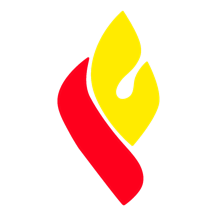 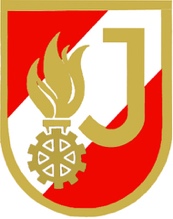 An das Bezirksfeuerwehrkommando Spittal an der Draujugend@bfkdo-spittal.org							Datum: A n m e l d e f o r m u l a r** Anmeldungen können nur bis zum vorgegebenen Abgabetermin berücksichtigt werden, wenn diese ordnungsgemäß ausgefüllt und zeitgerecht einlangen.Bezirksfeuerwehrjugendbewerbeder Bezirke Spittal an der Drau und Hermagoram Samstag, den 10. 06. 2023in LIND im DrautalFeuerwehr: 	     Bezirk: 	Kontaktadresse: 	Vor- und Zuname:	     Anschrift: 		     Tel.Nr.:		     E- Mail: 		     ANMELDUNG GRUPPENBEWERBANMELDUNG EINZELBEWERBAchtung: Für die Bezirke Spittal und Hermagor ist es möglich auch ein zweites Mal anzutreten. Diese Möglichkeit wird nach erfolgter Anmeldung durch die Bewerbsleitung überprüft, ob ein Antreten in der Gästewertung aus zeitlichen Gründen möglich bzw. machbar ist.Beispiel: Gruppe aus dem Bezirk Spittal tritt ebenso in der Gästewertung des Bezirkes Hermagor an. Fazit aus dem Beispiel: 
2 Wertungen, eine im eigenen Bezirk und eine in der Gästeklasse des Bezirkes Hermagor. Die Teilnehmer aus den anderen Bezirken müssen sich für eine Bezirkswertung (Gästeklasse) Spittal oder Hermagor entscheiden. Die Gruppe nimmt teil an(zutreffendes ankreuzen)Die Gruppe nimmt teil an(zutreffendes ankreuzen)Die Gruppe nimmt teil an(zutreffendes ankreuzen)Die Gruppe nimmt teil an(zutreffendes ankreuzen)GruppenbezeichnungKategorie (Bronze/Silber)Bezirk SPGästeklasse SPBezirk HEGästeklasse HEBemerkungFeuerwehr:      Feuerwehr:      Feuerwehr:      Feuerwehr:      Feuerwehr:      Feuerwehr:      Der Teilnehmer nimmt teil an(zutreffendes ankreuzen)Der Teilnehmer nimmt teil an(zutreffendes ankreuzen)Der Teilnehmer nimmt teil an(zutreffendes ankreuzen)Der Teilnehmer nimmt teil an(zutreffendes ankreuzen)Lfd.Nr.PassNr.NachnameVornameGeburts-DatumKlasseBezirk SPGästeklasse SPBezirk HEGästeklasse HETeilnahmeFJLB(Gruppen-bewerb)ja010203040506070809101112131415161718192021222324252627282930